Sehr geehrte Kolleginnen und Kollegen,mit besten Grüßen und Wünschen für das bald beginnende Jahr 2023 wollen wir Sie herzlich zu unserem inzwischen 29. Erlanger Dermatologen Nachmittag (EDN) am 25.01.2023 einladen. Assistentinnen und Assistenten unserer Klinik werden wie gewohnt unter diagnostischen und therapeutischen Gesichtspunkten interessante Fälle präsentieren und mit Ihnen diskutieren. Als Gastreferenten konnten wir in diesem Jahr Herrn PD Dr. Felix Lauffer aus der Klinik und Poliklinik für Dermatologie und Allergologie am Biederstein, Technische Universität München gewinnen, der über entzündliche Hauterkrankungen referieren wird. Geplant ist eine Veranstaltung in Präsenz (2G+) bzw. Hybrid-Format, die zum Veranstaltungsdatum mögliche tatsächliche Form entnehmen Sie bitte unserer Website. Wir hoffen allerdings, Sie persönlich vor Ort sehen zu können und mit Ihnen in der Pause und während des anschließenden Imbisses ins Gespräch zu kommen. Mit freundlichen Grüßen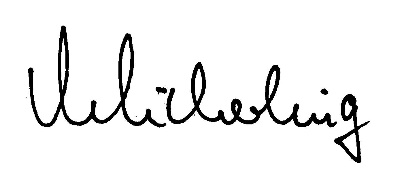 Ihre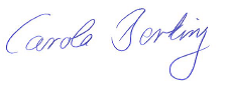 Prof. Dr. med. Carola Berking				Prof. Dr. med. M. SticherlingKlinikdirektorin					Stellv. KlinikdirektorEinladung zum29. Erlanger Dermatologen-Nachmittag (EDN)Mittwoch, 25.01.202316:00 Uhr – 19:00 UhrHybrid-VeranstaltungVirtuell per Webex, Link folgt bei AnmeldungProgramm16:00 Uhr	Diaklinik mit Diskussion		Assistentinnen und Assistenten der Hautklinik; Moderation: Prof. Dr. med. Michael Sticherling17:30 Uhr	Pause mit Imbiss18:00 Uhr	Wenn die Leitlinie nicht weiterhilft – komplexe entzündliche Dermatosen	managen PD Dr. Dr. med. Felix Lauffer		Klinik und Poliklinik für Dermatologie und Allergologie am Biederstein,Technische Universität MünchenFortbildungspunkte wurden bei der Bayrischen Landesärztekammer beantragt. Die Teilnahme ist kostenlos. Eine Anmeldung ist erforderlich. Bitte Anmeldung per Mail mit Angabe der EFN-Nummer an christine.luff@uk-erlangen.de .Mit freundlicher Unterstützung von (je 500 € für Sponsoring/Standmiete): 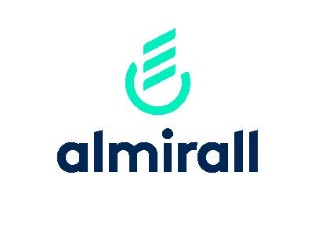 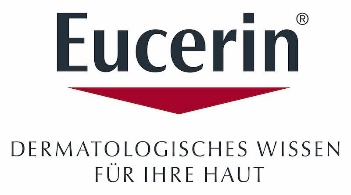 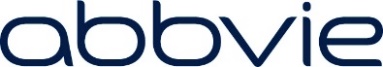 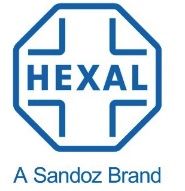 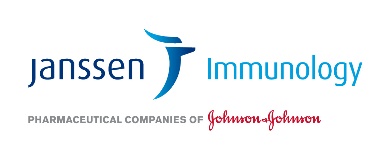 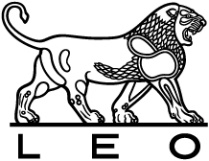 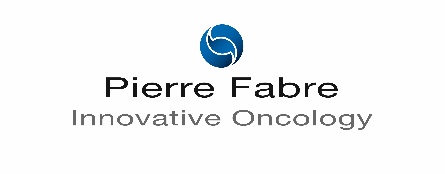 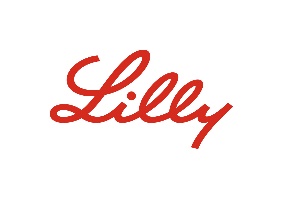 Hautklinik    Ulmenweg 18    91054 Erlangen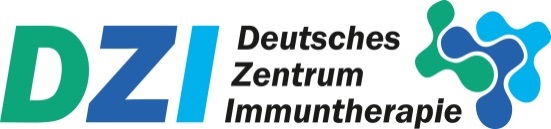 HautklinikDirektorin: Prof. Dr. med. Carola BerkingFrauHautklinikDirektorin: Prof. Dr. med. Carola BerkingFrauFortbildungenAnsprechpartnerin: Christine LuffTel.: 09131 85-45871Fax: 09131 85-32710Christine.luff@uk-erlangen.dewww.hautklinik.uk-erlangen.deUlmenweg 18 (Internistisches Zentrum)91054 ErlangenTel.: 09131 85-35000Öffentliche Verkehrsmittel:Buslinie 290, Haltestelle Maximiliansplatz22.11.202229. Erlanger Dermatologen-Nachmittag (EDN) am 25.01.202329. Erlanger Dermatologen-Nachmittag (EDN) am 25.01.2023Hautklinik    Ulmenweg 18     D-91054 ErlangenHautklinikDirektorin: Prof. Dr. med. Carola BerkingHautklinikDirektorin: Prof. Dr. med. Carola BerkingTelefon: 09131 85-45871Fax: 09131 85-32710E-Mail: christine.luff@uk-erlangen.de